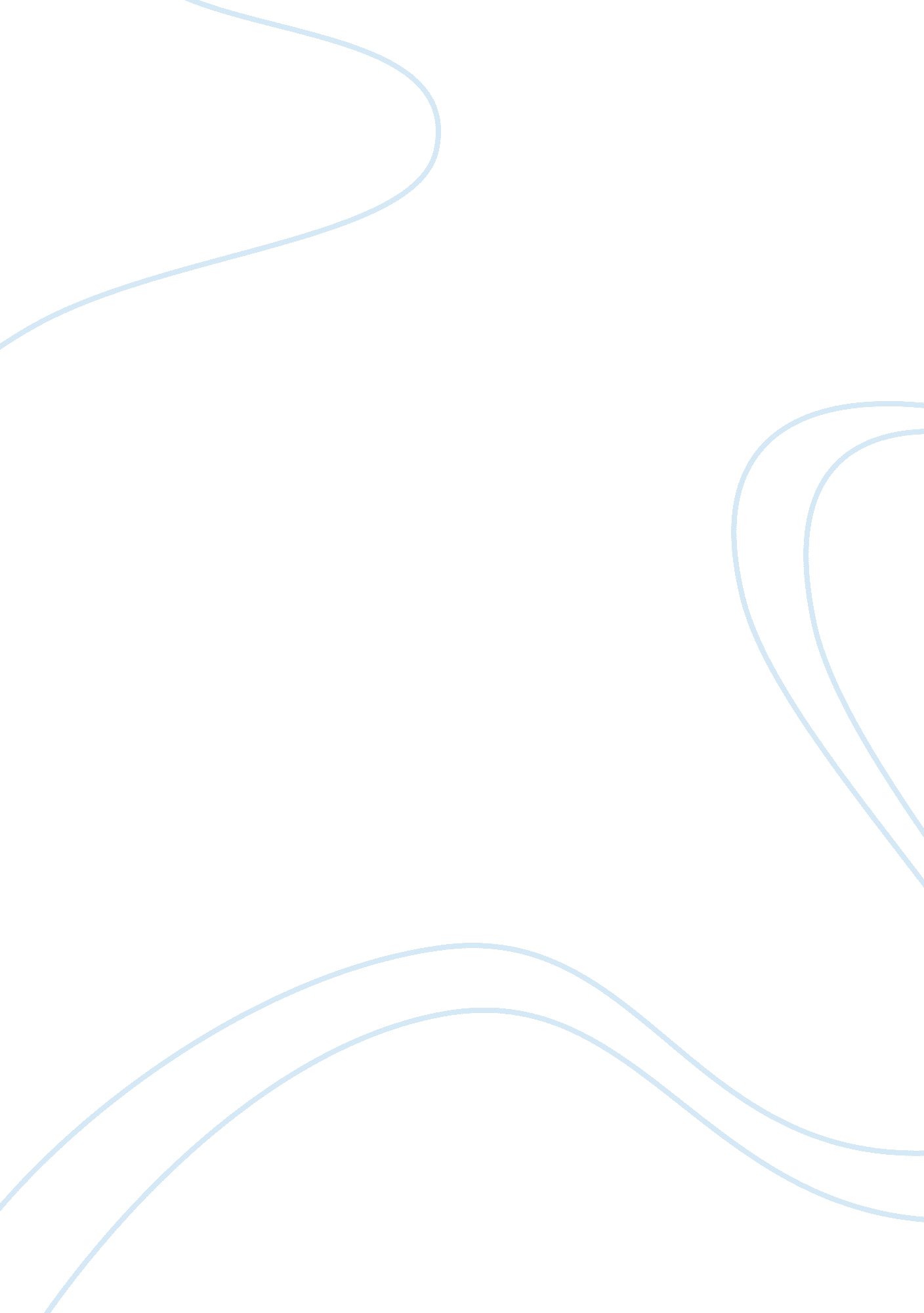 Should high school students have an open campus lunch? essay sampleEducation, School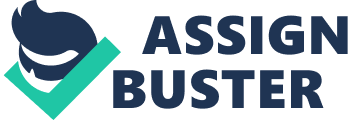 Should High School Students have an Open Campus Lunch? 
High school students should have the option weather or not they can leave campus for lunch. Junior and Seniors are in a good position to leave school grounds on certain circumstances. Students must be aware that when they leave school grounds the have to be back in time for the next class. If any of the students are late for their next class they should have consequences. Showing that the staff still has authority. This will give students more responsibility allowing them to prove that they are responsible, not only to their teachers but to there parents also. As far as a healthy diet, what we eat during off-campus lunch can’t be any worse than when we have the surprise meal on the school menu that looks like a combination of all the leftovers from the last week’s lunches, smothered with melted cheese on top. Make off-campus lunch possible for upper class students. With two years of high school under our belts, we should be eligible to leave campus during appropriate times, like during lunch. Make off-campus lunch an incentive for under class students to achieve as upper class students. Set a grade-point average requirement, a no-tolerance truancy policy. Offer off-campus lunch to those with adult status. It establishes a level of trust most teenagers don’t get these days. This can either be very empowering and a positive addition to their day to day life, or it can backfire in your face and they abuse the trust and don’t accept the responsibility. Also, junior and seniors desperately need more independence. Independence is an important milestone for young generations. Not only would this new found freedom allow upper class students to eat where they want, instead of the not so tasty food that the school provides; but it would also encourage responsible social contact. Giving students the ability to eat lunch with any of their friends despite the lunch period. Don’t want to punish the whole student body because of the mis-action of a few.” Why should every one of juniors and seniors be punished because of the actions of a few? 